                                                                 Ciencias naturales  5° básico.                                                                   Nombre: _____________________________________________________________________________Curso: _______________ Fecha__11  de mayo_____________UNIDAD N° 2CLASE N° 13                                             Actividades N°13Leer  y Estudiar las páginas  de la 74 a la  79 de su libro de ciencias naturales   y  luego responder  la guía. 1.- Escriba el nombre que corresponda en cada rectángulo de la imagen siguiente.( Colorear)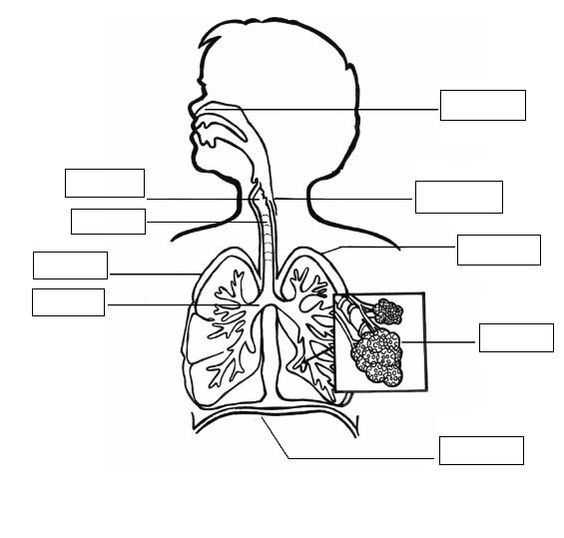 2. observa las imágenes y completa señalando lo que ocurre con cada estructura durante la inspiración y la espiración.   Las respuestas están en el recuadro.2.-El diafragma es un musculo pulmonar importante para la ventilación  pulmonar.  Imagina que este músculo se paraliza, ¿Qué ocurriría?  Justifica tu respuesta.---------------------------------------------------------------------------------------------------------------------------------------------------------------------------------------------------------------------------------------------------------------------------------------------------------------------------------------------------------------------------------------------------------------------------3.- Completa  las siguientes definiciones relacionadas con el sistema respiratorio.a.- El movimiento mediante el cual el aire es expulsado se denomina___________________________.b.- En los alveolos, el ingreso del oxígeno y la salida de dióxido de carbono se realizan a través  de___________________________________________________________________________________ .c.- Durante la espiración, el ______________________  vuelve a su posición original.d.- Los principales órganos del sistema respiratorio son los___________________________________.e.- Para que el aire ingrese al cuerpo debemos_____________________________________________.f.- Durante la inspiración, los ______________________________ se contraen  para aumentar el tamaño del tórax.g.- El oxígeno que necesitamos proviene del ____________________________.Ciencias naturales  5° básico.Nombre: _____________________________________________________________________________Curso: _______________Fecha___12 de mayo____________                                                                                 UNIDAD N° 2CLASE N° 14                                          Actividades N°14Construir un modelo concreto en que el que se represente la mecánica respiratoria.En la página anterior se ha estudiado acerca de la ventilación pulmonar   y la  Mecánica  respiratoria.  Para representarlo en la página 80 y 81    te invitamos a construir el siguiente modelo:   MECANICA RESPIRATORIA.  RESPONDER LAS PREGUNTAS EN LA PAGINA 81 EN SU CUADERNO.EJEMPLOInstrumento de Evaluación Ciencias NaturalesCursos: 5°A y 5°B.Profesoras: /Erika Suazo/ Rebeca PurchesCLASE N°12                                                   Actividades N°12                                         Curso: 6°basico  A Y B.Fecha: 12 de mayo 2020                                  UNIDAD N°                                                                             FOTOSINTESIS                                                  Organismos autótrofos y heterótrofos.Estudiar las páginas  de la 73 a la  85 de su libro de ciencias naturales   y  luego contestar  la guía.1. Complete el esquema utilizando los siguientes conceptos: - Absorción de agua- Absorción de dióxido de carbono- Presencia de clorofila en la hoja- Captación de energía solar- Liberación de oxígeno- Fabricación de glucosa y distribución al resto del vegetal.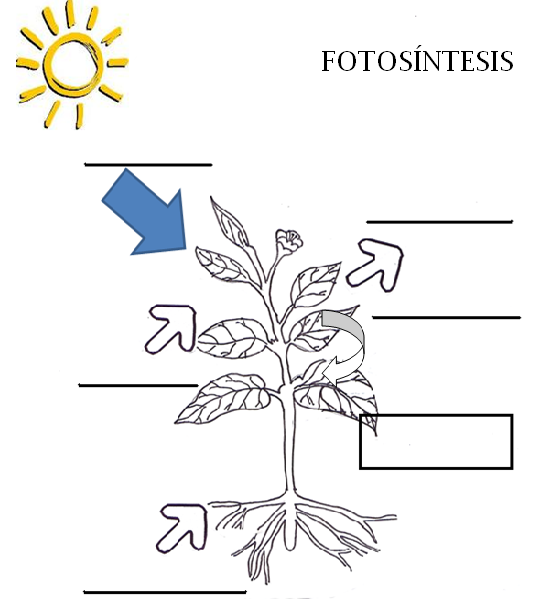 2. En base al esquema, defina el proceso de fotosíntesis.______________________________________________________________________________________________________________________________________________________________________________________________________________________________________________________________________________________________________________________________________________________________________________________________________________________________________________________________________________________________________________________________3. Complete el mapa conceptual utilizando  los siguientes términos: 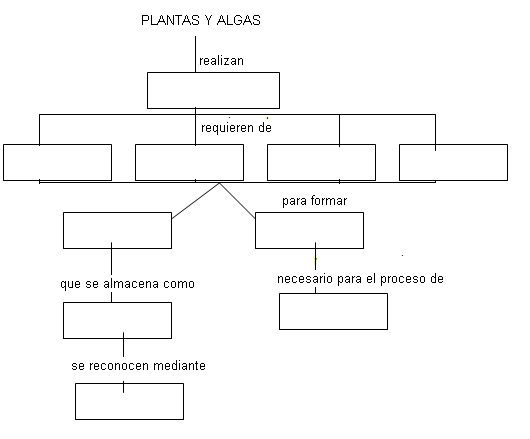 4. Explique  por qué son verdaderas las siguientes afirmaciones:a) Las plantas verdes son capaces de elaborar su propio alimento…………………………………………………………………………………………………………………………………………………………………………………………………………………………………………b) Las plantas verdes purifican el aire…………………………………………………………………………………………………………………………………………………………………………………………………………………………………………c) La fotosíntesis no puede iniciarse de noche…………………………………………………………………………………………………………………………………………………………………………………………………………………………………………d) Ocurre fotosíntesis en los mares…………………………………………………………………………………………………………………………………………………………………….…………………………………………………………………..5. Complete el esquema, con los conceptos aprendidos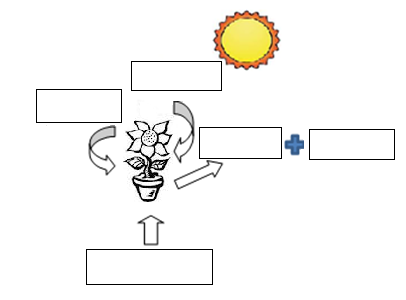 ¿Qué  es la fotosíntesis?_____________________________________________________________________________________________________________________________________________________________________________________________________________________________________________________________¿Qué son los organismos autótrofos?_____________________________________________________________________________________________________________________________________________________________________________________________________________________________________________________________¿Qué son los organismos heterótrofos?______________________________________________________________________________________________________________________________________________________________________________________________________________________________________________________________Escribe ejemplos de organismos:Pega en tu guía tres recortes de autótrofos y tres de heterótrofoOA/ 3 Explicar por medio de modelos la respiración (inspiración-espiración intercambio de oxígeno y dióxido de carbono), identificando las estructuras básicas del sistema respiratorio (nariz, tráquea, bronquios, alveolos, pulmones).                                                                   El sistema respiratorioEstá formado por distintos órganos que, en conjunto, se encarga de incorporar aire rico en oxígeno y eliminar  dióxido de carbono, gas que se considera un desecho.  Este sistema está constituido por las vías respiratorias (fosas nasales, faringe, laringe, tráquea, bronquios y bronquiolos, que permiten la entrada y salida del aire)  y órganos de intercambio de gases( alveolos)   Fosas nasalesFaringeBronquiolosTráquea Laringe Pulmón izquierdoPulmón derechoBronquiosAlveolos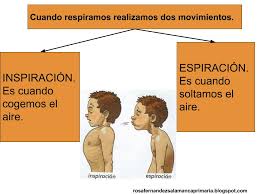    Se contrae Se contraeSe relajaSe relaja Del exterior a los pulmonesDe los pulmones al exterior.Aumenta Disminuye   INSPIRACIONESPIRACIONMúsculos intercostales.DiafragmaTamaño del tórax¿Hacia dónde se mueve el aire?InspirarDiafragma PulmonesEspiraciónAireMúsculos intercostalesIntercambioGaseosoOA/ 3 Explicar por medio de modelos la respiración (inspiración-espiración intercambio de oxígeno y dióxido de carbono), identificando las estructuras básicas del sistema respiratorio (nariz, tráquea, bronquios, alveolos, pulmones).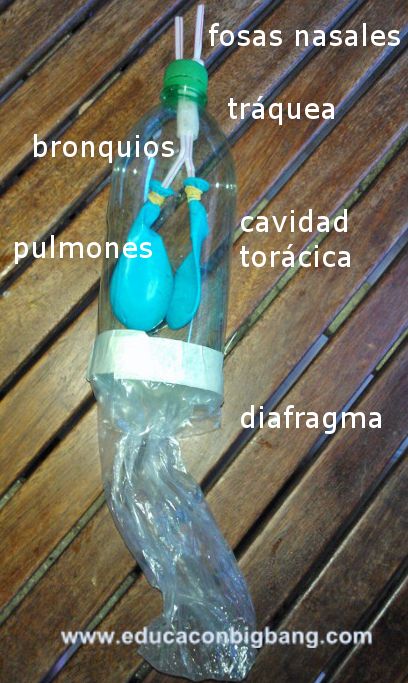 Lista de CotejoPuntaje Máx.: 14 puntosPuntaje Mín.:  08 puntosTabla/ Calificación14     =     7.013     =     6.512     =     6.011     =     5.510     =     5.009     =     4.508     =     4.007     =     3.506     =     3.005     =     2.5OA/1 Explicar, a partir de una investigación experimental, los requerimientos de agua, dióxido de carbono y energía lumínica para la producción de azúcar y liberación de oxígeno en la fotosíntesis, comunicando sus resultados y los aportes de científicos en este campo a través del tiempo.aguafotosíntesisanhídrido carbónicooxígenoglucosaenergía luminosa almidónlugolrespiraciónclorofilaEjemplo de autótrofoEjemplo de heterótrofos.